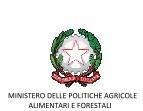 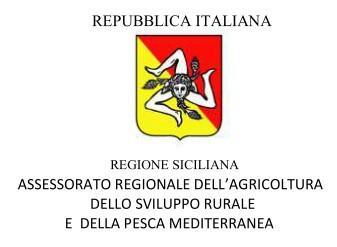 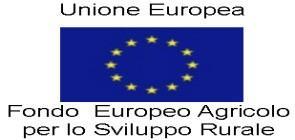 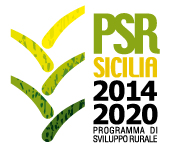 G.A.L. ElimosPiano di Azione Locale (P.A.L.)“Terre degli Elimi 2022”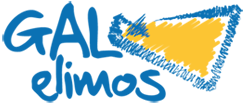 MISURA 19.4 risorse aggiuntivePAL “Terre degli Elimi 2022” Gal Elimos – PSR 2014/2022BANDO DI SELEZIONE PUBBLICAdi un Esperto in gestione di gare d’appalto e contratti pubbliciApprovato con delibera del CdA del 21/12/2023Visto: Il Regolamento (UE) n. 1303/2013 del Parlamento Europeo e del Consiglio del 17 dicembre 2013 recante disposizioni comuni sul Fondo europeo di sviluppo regionale, sul Fondo sociale europeo, sul Fondo di coesione, sul Fondo europeo agricolo per lo sviluppo rurale e sul Fondo europeo per gli affari marittimi e la pesca e disposizioni generali sul Fondo europeo di sviluppo regionale, sul Fondo sociale europeo, sul Fondo di coesione e sul Fondo europeo per gli affari marittimi e la pesca, e che abroga il regolamento (CE) n. 1083/2006 del Consiglio;Il Regolamento (UE) n. 1305/2013 del Parlamento Europeo e del Consiglio del 17 dicembre 2013 sul sostegno allo sviluppo rurale da parte del Fondo europeo agricolo per lo sviluppo rurale (FEASR) e che abroga il regolamento (CE) n. 1698/2005 del Consiglio;Il Regolamento (UE) n. 1310/2013 del Parlamento Europeo e del Consiglio del 17 dicembre 2013 che stabilisce alcune disposizioni transitorie sul sostegno allo sviluppo rurale da parte del Fondo europeo agricolo per lo sviluppo rurale (FEASR), modifica il regolamento (UE) n. 1305/2013 del Parlamento europeo e del Consiglio per quanto concerne le risorse e la loro distribuzione in relazione all'anno 2014 e modifica il regolamento (CE) n. 73/2009 del Consiglio e i regolamenti (UE) n. 1307/2013, (UE) n. 1306/2013 e (UE) n. 1308/2013 del Parlamento europeo e del Consiglio per quanto concerne la loro applicazione nell'anno 2014;Il Regolamento delegato (UE) N. 807/2014 della Commissione dell’11 marzo 2014 che integra talune disposizioni del regolamento (UE) n. 1305/2013 del Parlamento europeo e del Consiglio sul sostegno allo sviluppo rurale da parte del Fondo europeo agricolo per lo sviluppo rurale (FEASR) e che introduce disposizioni transitorie;Il Regolamento di esecuzione (UE) N. 808/2014 della Commissione del 17 luglio 2014 recante modalità di applicazione del regolamento (UE) n. 1305/2013 del Parlamento europeo e del Consiglio sul sostegno allo sviluppo rurale da parte del Fondo europeo agricolo per lo sviluppo rurale (FEASR);Il Regolamento di esecuzione (UE) N. 809/2014 della Commissione del 17 luglio 2014 recante modalità di applicazione del regolamento (UE) n. 1306/2013 del Parlamento europeo e del Consiglio per quanto riguarda il sistema integrato di gestione e di controllo, le misure di sviluppo rurale e la condizionalità;Il Regolamento delegato (UE) N. 907/2014 della Commissione dell'11 marzo 2014 che integra il regolamento (UE) n. 1306/2013 del Parlamento europeo e del Consiglio per quanto riguarda gli organismi pagatori e altri organismi, la gestione finanziaria, la liquidazione dei conti, le cauzioni e l’uso dell’euro;Il Regolamento delegato (UE) N. 908/2014 della Commissione del 6 agosto 2014 recante modalità di applicazione del regolamento (UE) n. 1306/2013 del Parlamento europeo e del Consiglio per quanto riguarda gli organismi pagatori e altri organismi, la gestione finanziaria, la liquidazione dei conti, le norme sui controlli, le cauzioni e la trasparenza;Il Regolamento (UE) N. 702/2014 della Commissione del 25 giugno 2014 che dichiara compatibili con il mercato interno, in applicazione degli articoli 107 e 108 del trattato sul funzionamento dell'Unione europea, alcune categorie di aiuti nei settori agricolo e forestale e nelle zone rurali e che abroga il regolamento della Commissione (CE) n. 1857/2006;Il Regolamento (UE) N. 1407/2013 della Commissione del 18 dicembre 2013 relativo all’applicazione degli articoli 107 e 108 del trattato sul funzionamento dell’Unione Europea agli aiuti «de minimis»;L’art. 19 del D.lgs n. 33/2013 e s.m.i. in materia di selezione del personale;L’allegato 1 della Determinazione n. 8 del 17/06/2015 dell’Autorità Nazionale Anticorruzione;  Il Programma di Sviluppo Rurale della Regione Sicilia - PSR Sicilia 2014/2020 ver 4.0 - con Decisione di esecuzione CE C(2018) 615 del 30.01.2018 di cui ai Regolamenti UE n. 1305/2013, 1303/2013, 807/2014, 808/2014 e successive modifiche e integrazioni.Il D.D.G. n. 6585/2016 del 28/10/2016 dell’Assessorato Regionale dell’Agricoltura, dello Sviluppo Rurale e della Pesca Mediterranea con cui è stata approvata la graduatoria delle Strategie di Sviluppo Locale di Tipo partecipativo, presentate dai GAL siciliani, ai sensi del Bando pubblicato in data 02/09/2016 ed a valere sulle sottomisure 19.2 e 19.4 del PSR SICILIA 2014 – 2020 nonché la graduatoria finale dei GAL/costituendi GAL ammissibili a finanziamento, tra i quali il GAL Elimos.L’atto costitutivo, lo statuto ed il regolamento interno del Gruppo di Azione Locale Elimos.Il Piano di Azione Locale denominato “Terre degli Elimi 2020” ammesso a finanziamento, così come approvato dall’assemblea dei soci in data 27/09/16, e modificato dalla stessa assemblea in data 18/06/2019.La delibera del CdA del 21/12/2023 con cui si approva lo schema del presente bando e si delibera di procedere alla individuazione di un Esperto in gestione di gare d’appalto e contratti pubblici.Le note n. 3064 del 23/01/17 e n. 9266 del 22/02/17 del Servizio 3° dell’Assessorato Regionale dell’Agricoltura, dello sviluppo rurale e della pesca mediterranea in materia di selezione del personale GAL.La versione 4.2 del PAL “TERRE DEGLI ELIMI 2022” approvata con D.D.G. n. 2182 del 19 maggio 2023.Il D.D.G. n. 1757 del 24/07/2018 dell’Assessorato Regionale dell’Agricoltura, dello Sviluppo Rurale e della Pesca Mediterranea con cui sono state approvate le Linee guida per l’attuazione della Misura 19 “Sostegno allo sviluppo locale LEADER” - Disposizioni procedurali del procedimento plurifondo CLLD per le azioni afferenti al Fondo FEASR.I massimali di costo previsti dalla Circolare n. 2 del 02.02.2009 del Ministero del Lavoro della Salute e delle Politiche Sociali - Cat. D Consulenti - FASCIA C max 200,00 euro lordi.Considerato cheper l’attuazione del P.A.L. “Terre degli Elimi 2022” si ravvisa la necessità di dotare la propria struttura operativa di un Esperto in gestione di gare d’appalto e contratti pubblici;Ritenuto opportunoin attuazione alla delibera del CdA del 21/12/2023 dover procedere alla individuazione mediante procedura di evidenza pubblica, ai sensi del D. Lgs. n. 36/2023, alla selezione di un Esperto in gestione di gare d’appalto e contratti pubblici, correlata agli adempimenti connessi alla attuazione delle azioni del P.A.L. “Terre degli Elimi 2022”.PUBBLICAil presente bando finalizzato al reclutamento, mediante selezione comparativa, della risorsa umana professionalmente idonea a ricoprire il ruolo di Esperto in gestione di gare d’appalto e contratti pubblici, per lo svolgimento delle attività correlate all’attuazione del P.A.L. “Terre degli Elimi 2022” di cui alla misura 19.2 e 19.4 del PSR Sicilia 2014/2022.La presentazione della candidatura non comporta il sorgere di alcun obbligo contrattuale a carico del GAL Elimos.Articolo 1 – Oggetto dell’incarico e sede di svolgimentoLa figura oggetto della selezione è:Esperto in gestione di gare d’appalto e contratti pubblici.Le funzioni ed attribuzioni assegnate alla su indicata figura sono quelle di seguito indicate, fermo restando che ulteriori competenze potranno essere definite prima della formalizzazione dell’incarico: Gestione del processo di acquisto di lavori, beni e servizi partendo dall'analisi delle esigenze del Gal Elimos e dalla documentazione da questi fornita;Attività di analisi e valutazione delle migliori condizioni tecnico- economiche ottenibili dal mercato di riferimento;Definizione delle procedure di gara e svolgimento delle attività negoziali fino alla stipula del contratto finalizzate all'acquisto di beni e servizi nel rispetto delle procedure del Gal Elimos;Gestione telematica delle attività negoziali;Predisposizione atti di carattere negoziale connessi all'esecuzione dei contratti (a titolo esemplificativo e non esaustivo, atti aggiuntivi e modificativi, risoluzione dei contratti, transazioni);Cura delle attività di archiviazione telematica delle pratiche lavorate e alimentazione sistemi informativi di competenza.Supporto alla Commissione Giudicatrice e al Responsabile del Procedimento per adempimenti ANAC.Approfondita conoscenza della disciplina degli appalti pubblici di lavori, servizi e forniture e, nello specifico, delle procedure di aggiudicazione svolte mediante ricorso alle piattaforme elettroniche di cui al d.lgs. 36/2023;gestione amministrativa del procedimento per l’affidamento di contratti d’appalto (es. definizione di determinazioni a contrarre, atti endoprocedimentali, verbali determine di affidamento, schemi di contratti e capitolati, invito a presentare offerte, bando, di gara pubblica, predisposizione dei capitolati, nomina commissione di valutazione, redazione di contratti pubblici, ecc);esecuzione operativa delle procedure di gara (es. apertura CIG, acquisizione CUP, utilizzo piattaforme informatiche MEPA/adesioni ad accordi quadro, svolgimento controlli sui requisiti art. 94-95 del codice dei contratti degli operatori economici, adempimenti sulla trasparenza, ecc.); Attività istruttorie sul portale telematico SIAN dell’Organismo Pagatore (AGEA); Partecipazione ad eventuali ispezioni sulla performance audit per verifica obiettivi di controllo;Stesura relazioni di accertamento misure ad investimento ai sensi reg. UE 65/2011 art. 24;Verifica obblighi relativi alla pubblicità (All. VI Reg CE 1974/2006); Applicazione riduzioni ai sensi D.M. n. 30125 del 22/12/2009 art. 19; Partecipazione ad eventuali commissioni di valutazione;Ogni altra attività utile al regolare funzionamento del GAL Elimos.Si precisa inoltre che: Sede prevalente di svolgimento dell’incarico è la sede operativa del GAL Elimos. Inoltre, pena la risoluzione dell’incarico, il professionista non potrà assumere né direttamente né indirettamente, incarichi professionali in progetti e/o studi finanziati con il PAL o che possano in qualsiasi modo creare situazioni di incompatibilità con le funzioni da svolgere al GAL.Articolo 2 – RequisitiPossono partecipare alla selezione i candidati che, alla data di pubblicazione del presente avviso su www.galelimos.it, siano in possesso dei requisiti appresso indicati:Requisiti generali di ammissibilità1) Cittadinanza italiana o di uno degli Stati membri dell’Unione Europea;2) Non esclusione dell’elettorato attivo in Italia e/o negli stati di appartenenza o provenienza;3) Non aver riportato condanne penali con sentenze di condanna passate in giudicato, né avere procedimenti penali in corso.4) Idoneità fisica all’impiego da ricoprire ed alle mansioni da svolgere (per gli appartenenti alle categorie di cui alla Legge 168 del 1999 dovrà essere accertata la capacità lavorativa e che il grado di invalidità non sia di pregiudizio alla salute o all’incolumità degli altri operatori o alla sicurezza degli impianti e dei luoghi di lavoro). E’ fatta salva la tutela dei portatori di handicap di cui alla Legge italiana 104 del 1992;5) Non essere stato destituito, decaduto o dispensato dall’impiego presso una pubblica amministrazione per persistente insufficiente rendimento ovvero licenziati a seguito di procedimento disciplinare e non essere dichiarato decaduto da un pubblico impiego ai sensi dell’art. 127, lettera d) del D.P.R.10 Gennaio 1957, n.3 e successive modifiche ed integrazioni.6) Adeguata conoscenza della lingua italiana parlata e scritta.Requisiti professionali specifici:i) Laurea magistrale o diploma di laurea secondo l’ordinamento previgente alla riforma di cui al Decreto del Ministero dell’Università e della Ricerca Scientifica e Tecnologica n. 509/1999, conseguito presso Università italiane, o titolo di studio equipollente per legge conseguito all’estero. Sono escluse le lauree triennali;ii) Esperienza di almeno tre anni maturata in Stazioni Appaltanti assoggettate al codice dei contratti pubblici.Si precisa che:I requisiti, generici e specifici, devono essere posseduti alla data di scadenza del termine per la presentazione delle domande di partecipazione. il mancato possesso anche di uno solo dei requisiti sopra prescritti comporta la non ammissibilità della domanda di partecipazione;il possesso dei requisiti, generici e specifici, sopra indicati deve essere attestato mediante la domanda di partecipazione, redatta in conformità all’allegato A, ed il proprio Curriculum Vitae et Studiorum conformemente alle previsioni di cui al successivo articolo;la falsa dichiarazione dei requisiti, generici e specifici, comporta l’automatica esclusione dalla selezione stessa, ferma restando la responsabilità individuale prevista dalla vigente normativa per dichiarazioni mendaci.E' garantita pari opportunità tra uomini e donne per l'accesso all’incarico di cui al presente avviso.Il GAL Elimos si riserva di procedere ad idonei controlli in ogni momento, anche mediante richieste documentali, sulla veridicità delle informazioni rese in sede di partecipazione alla selezione.Articolo 3 – Modalità e termini di presentazione delle domande e documentazione richiestaI candidati che alla data di scadenza del termine per la presentazione delle domande di partecipazione saranno in possesso dei requisiti generici e specifici sopra elencati, dovranno inviare la propria domanda di partecipazione esclusivamente a mezzo posta elettronica certificata personale all’indirizzo pec: galelimos@legalmail.it, entro e non oltre le ore 13,00 del quindicesimo giorno successivo alla data di pubblicazione del presente avviso sul sito www.galelimos.it.La domanda di partecipazione potrà essere sottoscritta dal/dalla candidato/a con firma autografa non autenticata (ai sensi del DPR 445/2000 art. 39) o digitalmente in formato PAdES con firma grafica apposta sul documento (NO file p7m), redatta secondo l’allegato A “Modulo di candidatura” in calce al presente avviso. Alla domanda i candidati dovranno allegare il proprio curriculum vitae et studiorum e copia di idoneo documento di identità in corso di validità, e dettagliata relazione di commento ai punteggi auto attribuiti. Il GAL Elimos effettuerà indagini a campione al fine di verificare le veridicità delle dichiarazioni rese.La domanda di partecipazione spedita dovrà avere per oggetto cognome e nome del candidato seguiti dalla seguente dicitura: “Partecipazione alla selezione di un Esperto in gestione di gare d’appalto e contratti pubblici - PSR Sicilia 2014/2022”. Farà fede la ricevuta di avvenuta consegna proveniente dalla pec del GAL Elimos. Il GAL Elimos non assume responsabilità per eventuali ritardi o disguidi non imputabili a colpa dello stesso. Il termine per la presentazione della domanda e dei titoli è perentorio; la produzione o la riserva di invio successivo di documenti è priva di effetto. Dalla partecipazione alla selezione deriva la piena accettazione da parte dei concorrenti di tutte le condizioni stabilite nel presente bando e dei relativi allegati che del bando stesso costituiscono parte integrante e sostanziale. Documentazione da presentare a pena di esclusione:-	Allegato A “Modulo di candidatura” firmato e compilato in tutte le sue parti; -          Documento di identità in corso di validità;-	Dettagliato curriculum vitae et studiorum pertinente alle prestazioni richieste, con evidenziati gli elementi di valutazione indicati dal presente avviso;-	Dettagliata relazione di commento ai punteggi auto attribuiti, ovvero una dettagliata indicazione dei requisiti specifici posseduti e richiesti nel presente avviso, nonché l’indicazione delle esperienze, tra quelle citate nel curriculum, che si ritengono rilevanti e coerenti con le attività richieste.Il curriculum vitae et studiorum del/della candidato/a deve:- essere redatto in lingua italiana secondo il formato europeo;- essere firmato con firma digitale, formato Pades con firma grafica apposta sul documento (NO file p7m);- riportare le informazioni utili alla verifica dei requisiti di partecipazione e alla valutazione della candidatura, concernenti i titoli e le competenze ed esperienze professionali documentali del/della candidato/a;- contenere l’autorizzazione al trattamento dei dati personali ai sensi e per gli effetti del Decreto legislativo 30 giugno 2003, n. 196 (Codice in materia di protezione dei dati personali). Le dichiarazioni rese e sottoscritte dal/dalla candidato/a nella domanda di partecipazione e nel curriculum vitae e studiorum hanno valore di dichiarazioni sostitutive di certificazioni e di atto notorio ai sensi degli artt. 46 e 47 del D.P.R. n. 445 del 28/12/2000.Le dichiarazioni mendaci e la falsità degli atti comportano responsabilità penali, nonché la conseguente decadenza dai benefici eventualmente prodotti da un provvedimento emanato sulla base di una dichiarazione non veritiera.La presentazione di domanda priva di sottoscrizione comporterà l’esclusione dalla selezione. Non saranno in nessun caso accettate le domande consegnate a mezzo raccomandata, fax o con altri mezzi di trasmissione oltre a quelli indicati nel presente bando.Eventuali variazioni di indirizzo del/la candidato/a dovranno essere tempestivamente comunicate.Il presente avviso sarà pubblicato per un periodo di venti giorni naturali e consecutivi sul sito web del GAL (www.galelimos.it). L'Amministrazione può disporre in qualunque momento, con delibera motivata del Consiglio di Amministrazione, l'esclusione della domanda per difetto dei requisiti prescritti. L'Amministrazione si riserva il diritto di prorogare, sospendere, modificare o annullare la presente procedura nel rispetto delle norme di legge vigenti.Articolo 4 – Modalità e criteri di selezioneLa valutazione delle candidature sarà effettuata da una Commissione esaminatrice interna al Gal Elimos, che procederà alla formulazione di una graduatoria sulla base dei criteri indicati nella sotto riportata griglia di valutazione.Si applicano ai componenti la Commissione esaminatrice l’art.35 del Decreto Legislativo 30 Marzo 2001, n. 165 e l’art.7 del DPR 16 Aprile 2013, n. 62.I componenti della Commissione esaminatrice dovranno dichiarare ai sensi dell’art. 47 del DPR 445/2000 l’inesistenza delle cause di incompatibilità e di astensione previste negli articoli di legge sopra indicati e secondo le previsioni della normativa vigente in materia.La commissione provvederà prioritariamente alla verifica della ricevibilità e dell’ammissibilità della domanda di partecipazione verificando:il rispetto della scadenza e delle modalità di presentazione della domanda di cui all’art. 3;il possesso dei requisiti di ammissibilità richiesti all’art. 2, desumibili dalla domanda di partecipazione e dal Curriculum Vitae et Studiorum e da eventuali documenti presentati.Saranno dichiarati irricevibili: 1)	le candidature pervenute oltre il termine perentorio di cui al precedente art. 3;2)	le candidature pervenute con modalità differenti da quelle indicate all’art. 3;3)	le candidature pervenute non aventi per oggetto la dicitura obbligatoria indicata all’art. 3;4)	le candidature prive dei documenti firmati;5)	le candidature prive, anche in modo parziale, della documentazione indicata all’art. 3.Non saranno sanabili e saranno cause di esclusione alla selezione:1)	l’incompletezza o la mancata sottoscrizione del modulo di candidatura con firma digitale, formato Pades con firma grafica apposta sul documento (NO file p7m);2)	la mancata sottoscrizione del curriculum vitae et studiorum con firma digitale, formato Pades con firma grafica apposta sul documento (NO file p7m);3)	la mancanza del curriculum vitae et studiorum e/o del modulo di candidatura;4)	la mancanza della copia fotostatica, leggibile e non autenticata, di un proprio documento di identità (fronte e retro) in corso di validità all’atto di presentazione della candidatura;5)	il mancato possesso di uno solo dei requisiti di partecipazione indicati al precedente art. 2;6)	la mancata presentazione di una relazione di commento ai punteggi auto attribuiti.Non saranno ammesse le integrazioni, sostituzioni o modifiche di candidatura già presentata se dette integrazioni, sostituzioni o modifiche siano pervenute oltre il termine perentorio di cui al precedente articolo 3.La valutazione dei titoli sarà effettuata dalla Commissione esaminatrice prima del colloquio. Per la valutazione dei titoli verrà attribuito un punteggio massimo pari a 70/100.Saranno ammessi a colloquio i candidati che avranno ottenuto un punteggio minimo di 40 (quaranta) punti nella valutazione dei titoli fino a un massimo di dieci candidati.Qualora in decima posizione si siano collocati più candidati col medesimo punteggio questi saranno ammessi a sostenere il colloquio.Il diario del colloquio sarà pubblicato sul sito web www.galelimos.it e comunicato ai candidati ammessi, almeno tre giorni prima dell’inizio della prova medesima, a mezzo pec, con la quale saranno precisati luogo, data e ora del colloquio. Il candidato che non sarà presente nell’ora e nel luogo di convocazione sarà considerato rinunciatario.La commissione comporrà la lista delle candidature ritenute ammissibili mediante la valutazione dei titoli, competenze ed esperienze professionali desumibili dai curricula dei soggetti valutati in applicazione dei criteri indicati. A insindacabile giudizio della Commissione esaminatrice, i titoli, le competenze e le esperienze professionali genericamente indicati o carenti di elementi conoscitivi essenziali non saranno presi in considerazione ai fini dell’attribuzione del punteggio.Per la prova orale verrà attribuito il punteggio massimo di 30/100. Il colloquio mira alla verifica della corrispondenza del profilo del/la candidato/a con le funzioni da espletare, nonché all’accertamento del livello di conoscenza dei principali strumenti normativi ed attuativi programmatici per lo sviluppo locale.Le materie oggetto di colloquio saranno:- Attività di amministrazione e rendicontazione;- Approccio Leader; - PAL “Terre degli Elimi 2020”;- Strumenti di amministrazione;- Conoscenza del territorio del GAL Elimos e dei suoi piani/programmi/progetti di sviluppo;- Conoscenza dei principali applicativi software; - Conoscenza del portale telematico SIAN;- Procedure di gara e svolgimento delle attività negoziali fino alla stipula del contratto - Adempimenti ANAC.- Disciplina degli appalti pubblici di lavori, servizi e forniture e, nello specifico, delle procedure di aggiudicazione svolte mediante ricorso alle piattaforme elettroniche di cui al d.lgs. 36/2023;- Gestione amministrativa del procedimento per l’affidamento di contratti d’appalto (es. definizione di determinazioni a contrarre, atti endoprocedimentali, verbali determine di affidamento, schemi di contratti e capitolati, invito a presentare offerte, bando, di gara pubblica, predisposizione dei capitolati, nomina commissione di valutazione, redazione di contratti pubblici, ecc);- Esecuzione operativa delle procedure di gara (es. apertura CIG, acquisizione CUP, utilizzo piattaforme informatiche MEPA svolgimento controlli sui requisiti art. 94-95 del codice dei contratti degli operatori economici, adempimenti sulla trasparenza).Il colloquio si intenderà superato qualora il candidato abbia conseguito il punteggio minimo di 20 (venti) punti nella valutazioneLa graduatoria di merito è unica ed è formata, secondo l’ordine decrescente, dal punteggio totale espresso in centesimi conseguito da ciascun candidato quale somma tra il voto ottenuto nella prova orale ed il punteggio ottenuto nella valutazione dei titoli. La selezione potrà avvenire anche in presenza di una sola domanda acquisita agli atti, purché rispondente ai requisiti del presente avviso e qualora ritenuta meritevole.Articolo 5 – Formazione e pubblicazione della graduatoriaLa graduatoria riportata nel verbale della seduta conclusiva dei lavori della Commissione sarà approvata dal CdA del GAL Elimos e sarà pubblicata sul sito web www.galelimos.it.Saranno dichiarati idonei e verranno conseguentemente ammessi in graduatoria, i candidati che avranno riportato una votazione complessiva minima di 60/100. Ai sensi dell’art. 2, c. 7, della legge 15 Maggio 1997, n. 127, come modificato all’art. 2, c. 9. della Legge 16 Giugno 1998 n. 191 qualora due o più candidati otterranno, a conclusione delle operazioni di selezione, pari punteggio, sarà preferito il/la candidato/a più giovane di età.La pubblicazione della graduatoria ha valore di notifica a tutti gli effetti di legge, senza ulteriore obbligo di comunicazione a carico del GAL Elimos, per cui i candidati saranno tenuti a prendere visione di tale pubblicazione. Avverso la graduatoria potrà essere presentato ricorso entro e non oltre 10 giorni dalla pubblicazione. In caso di rinuncia o successive dimissioni del/la candidato/a prescelto/a, il GAL potrà attingere alla graduatoria secondo l’ordine di punteggio. La graduatoria rimarrà efficace sino al termine della programmazione 2014 2022 e lo scorrimento potrà avvenire solo in caso di rinuncia dell’incarico da parte del/la candidato/a vincitore/trice classificatosi primo in graduatoria, ovvero di risoluzione del contratto durante il periodo di svolgimento delle prestazioni.Al fine di evitare possibili conflitti di interesse, il conferimento dell’incarico non sarà affidato a soggetti che abbiano in corso un contratto di lavoro subordinato o uno o più incarichi di collaborazione e/o consulenza con altri soggetti per lo svolgimento di attività identiche o analoghe a quelle oggetto del presente avviso.I termini e le modalità di espletamento delle mansioni saranno specificati nel contratto di lavoro. In caso di rinuncia o successive dimissioni del candidato prescelto, il GAL potrà attingere alla graduatoria secondo l’ordine di punteggio.Il professionista incaricato, dovrà essere sempre disponibile durante il normale orario lavorativo del GAL Elimos, sia per il pubblico che per l’Amministrazione.Le risorse finanziarie relative al presente avviso saranno impegnate sul P.A.L. “Terre degli Elimi 2020”, Misura 19.4 risorse aggiuntive del PSR Sicilia 2014/2022. Il contratto conterrà in maniera dettagliata le mansioni, la durata del rapporto, il compenso e quant’altro il GAL riterrà opportuno precisare al fine di garantire la massima qualità e garanzia sui servizi prestati. Pena la risoluzione del contratto, il/la candidato/a selezionato/a non potrà assumere incarichi professionali in progetti che possano creare situazioni di incompatibilità con le funzioni da svolgere. Non è ammissibile la stipula di contratti con coniugi, parenti e affini entro il quarto grado dei membri del Consiglio di Amministrazione e con persone aventi con il GAL stesso un rapporto di lavoro subordinato. Articolo 6 – Incarico, inquadramento contrattuale e trattamento economicoIl GAL Elimos avviserà il/la candidato/a vincitore/trice che dovrà dichiarare la propria volontà ad accettare l’incarico entro e non oltre 10 giorni dalla data di ricezione della comunicazione.Lo/a stesso/a sarà invitato/a a presentare la documentazione necessaria alla stipula del contratto. In tale sede il GAL si riserverà la facoltà di richiedere i documenti atti a comprovare i requisiti e i titoli dichiarati in domanda e nell’allegato curriculum vitae. Il/la candidato/a vincitore/trice che non accetta entro 10 giorni o che non documenta la veridicità delle suddette informazioni ovvero non interviene all’atto di stipula del contratto sarà considerato rinunciatario a tutti gli effetti e vi subentrerà il/la candidato/a idoneo/a immediatamente successivo in graduatoria. Il trattamento economico sarà deliberato dal Consiglio di Amministrazione del GAL Elimos in ragione delle attività richieste.Il candidato vincitore sarà assunto con contratto di lavoro a tempo determinato e parziale (CCNL) o con contratto di lavoro autonomo professionaleAi sensi e per gli effetti di quanto stabilito dall’art. 1456 c.c., si conviene che se dovesse verificarsi anche una sola delle seguenti condizioni:- Variazioni dovute a causa di forza maggiore che impediscano il regolare svolgimento dell’attività;- Negligenza o inadempienza nell’espletamento dell’incarico;- Inosservanza dell’obbligo di segretezza al quale il prestatore d’opera è tenuto;- Manifestata infondatezza delle informazioni riportate nei documenti curriculari;- Sopraggiunta impossibilità a svolgere le mansioni di cui al presente incarico per qualsiasi ragione;- Mancata tempestiva risoluzione di eventuali incompatibilità come previsto dal Regolamento del GAL;il contratto sarà rescindibile dal GAL, senza preavviso e senza penale, anche in deroga alle normative eventualmente applicabili. In questo caso il GAL sarà esclusivamente tenuto alla corresponsione nei confronti del collaboratore delle spese sostenute sino alla data di cessazione degli effetti contrattuali ed al pagamento dei servizi eventualmente resi sino a quel momento.Articolo 7 – Informativa art.13 Regolamento (UE) 2016/679 ex art. 13 del D.lgs. 196/2003Il GAL Elimos informa i candidati interessati che, ai sensi e per gli effetti di cui all’art. 13 del Regolamento (UE) 2016/679 (ex art. 13 del Decreto Legislativo 30 Giugno 2003, n. 196): i dati richiesti sono raccolti per le sole finalità inerenti la procedura di selezione di cui al presente avviso;il conferimento dei dati richiesti ha natura obbligatoria, pena l’esclusione dalla selezione;i dati raccolti possono essere oggetto di comunicazione ai collaboratori del GAL Elimos, ai componenti del CdA, ai componenti della Commissione esaminatrice, alla Regione Siciliana ed a terzi al fine di provvedere agi adempimenti obbligatori per legge o derivanti dal presente avviso di selezione;il trattamento dei dati avverrà mediante strumenti, anche informatici, idonei a garantirne la sicurezza e la riservatezza;titolare del trattamento dei dati è il GAL Elimos.Articolo 8 – PubblicitàIl presente avviso è pubblicato sul sito internet del GAL www.galelimos.it per un periodo di quindici giorni naturali e consecutivi. Art. 9 - Disposizioni finaliLa partecipazione alla selezione di evidenza pubblica obbliga i concorrenti all’accettazione delle disposizioni del presente avviso. La pubblicazione dell’avviso, la partecipazione alla procedura e la formazione della graduatoria non comportano per il GAL alcun obbligo di procedere alla stipula del contratto, né per i partecipanti l’obbligo alla prestazione nei confronti del GAL. Il GAL si riserva la facoltà di sospendere, modificare e annullare la procedura selettiva e/o di non procedere alla stipula del contratto in qualunque momento e qualunque sia lo stato di avanzamento della stessa, senza che i partecipanti alla procedura possano esercitare alcuna pretesa a titolo risarcitorio o di indennizzo.Eventuali rettifiche al presente avviso saranno pubblicate sul sito web del GAL Elimos. I candidati hanno facoltà di esercitare il diritto di accesso agli atti del procedimento selettivo ai sensi della normativa vigente in materia. Per quanto non espressamente previsto nel presente avviso, valgono le disposizioni vigenti in materia. Il Responsabile Amministrativo e Finanziario del Gal Elimos, Dott. Guido Guida, è il responsabile del procedimento del presente avviso.Eventuali informazioni possono essere richieste al GAL Elimos sino a cinque giorni prima la data di scadenza dell’avviso, esclusivamente all’indirizzo pec galelimos@legalmail.it Calatafimi Segesta, 21/12/2023Il Presidente del GAL Elimos                                                         Il Direttore del GAL Elimos   F.to Dott. Liborio Furco                                                                   F.to Dott. Rocco Lima Firme autografe omesse ai sensi dell’art. 3 del D.Lgs. n. 39/1993ALLEGATO A - Modulo di candidatura per la selezione di un Esperto in gestione di gare d’appalto e contratti pubblici del GAL ElimosSpett.le GAL ELIMOSCorso Vittorio Emanuele n. 7891013 Calatafimi Segesta (TP)Il/la sottoscritto/a ________________________________________________________________nato/a a____________________________________________il_______________________residente in Via/P.zza______________________________________ n° _______ CAP_________nel Comune di ______________________________________________________prov. (____) codice fiscale __________________________________ recapito telefonico _________________indirizzo pec al quale si vogliono ricevere tutte le comunicazioni (obbligatorio)_______________________________ 	CHIEDEdi essere ammesso/a a partecipare alla selezione pubblica, per titoli e colloquio, per il conferimento dell’incarico di Esperto in gestione di gare d’appalto e contratti pubblici del GAL Elimos,alle condizioni previste dall’avviso di selezione approvato dal Cda del GAL ELIMOS. A tal fine, sotto la propria personale responsabilità, consapevole delle sanzioni penali previste degli artt. 46 e 76 del D.P.R. 445/2000, nell’ipotesi di falsità in atti e dichiarazioni mendaci,DICHIARA-  di possedere la cittadinanza italiana o di uno degli Stati membri dell’Unione Europea;- di non essere stato escluso dall’elettorato attivo in Italia e/o negli stati di appartenenza o provenienza;- di non aver riportato condanne penali con sentenze di condanna passate in giudicato, né avere procedimenti penali in corso;- di essere idoneo fisicamente all’impiego da ricoprire ed alle mansioni da svolgere;- di non essere stato destituito, decaduto o dispensato dall’impiego presso una pubblica amministrazione per persistente insufficiente rendimento ovvero di non essere stato licenziato a seguito di procedimento disciplinare e non essere dichiarato decaduto da un pubblico impiego ai sensi dell’art. 127, lettera d) del D.P.R.10 Gennaio 1957, n.3 e successive modifiche ed integrazioni;- di possedere una adeguata conoscenza della lingua italiana parlata e scritta;- di possedere una laurea magistrale o un diploma di laurea secondo l’ordinamento previgente alla riforma di cui al Decreto del Ministero dell’Università e della Ricerca Scientifica e Tecnologica n. 509/1999, conseguito presso Università italiane, o titolo di studio equipollente per legge conseguito all’estero;- di possedere almeno tre anni di esperienza pregressa maturata in Stazioni Appaltanti assoggettate al codice dei contratti pubblici;- di essere disponibile a svolgere per il GAL Elimos le mansioni previste dall’avviso di selezione;- che i documenti eventualmente allegati sono conformi agli originali ai sensi dell’art. 2 del D.P.R. n. 403/98;- di accettare, incondizionatamente, le condizioni previste dall’avviso di selezione;- di autorizzare il GAL Elimos al trattamento dei propri dati personali a norma del D.lgs.196/2003.- che in base al proprio curriculum vitae et studiorum il punteggio auto attribuito è il seguente:A tal fine allega una relazione di commento all’auto attribuzione dei punteggi di cui sopra.Luogo e data _____________				Firma ___________________________________CRITERI DI VALUTAZIONEPunteggioAnaliticoPunteggioMassimoEsperienza maturata in Stazioni Appaltanti assoggettate al codice dei contratti pubblici.40Fino a 3 anni040Per ciascun anno in più440Esperienza maturata nell’ambito della gestione e amministrazione di progetti finanziati con risorse europee, nazionali e regionali1 punto per ogni anno di esperienza maturata (punteggio ottenibile se non valutato nell’ambito degli altri criteri di valutazione)10Esperienza specifica nell’utilizzo del portale telematico SIAN1 punto per ogni anno di esperienza maturata (punteggio ottenibile se non valutato nell’ambito degli altri criteri di valutazione)10Esperienza professionale prestata in un Gruppo d’Azione Locale1 punto per ogni anno di esperienza maturata (punteggio ottenibile se non valutato nell’ambito degli altri criteri di valutazione)10TOTALE MAX70CRITERI DI VALUTAZIONEPunteggioAnaliticoPunteggioMassimoPunteggioAuto attribuitoEsperienza maturata in Stazioni Appaltanti assoggettate al codice dei contratti pubblici.40Fino a 3 anni040Per ciascun anno in più440Esperienza maturata nell’ambito della gestione e amministrazione di progetti finanziati con risorse europee, nazionali e regionali1 punto per ogni anno di esperienza maturata (punteggio ottenibile se non valutato nell’ambito degli altri criteri di valutazione)10Esperienza specifica nell’utilizzo del portale telematico SIAN1 punto per ogni anno di esperienza maturata (punteggio ottenibile se non valutato nell’ambito degli altri criteri di valutazione)10Esperienza professionale prestata in un Gruppo d’Azione Locale1 punto per ogni anno di esperienza maturata (punteggio ottenibile se non valutato nell’ambito degli altri criteri di valutazione)10TOTALE MAX70